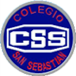 Colegio San SebastiánSantiago CentroDepto. de Matemática Profesora Marcela Ramos Evaluación N° 1 Segundo Semestre “CIENCIAS NATURALES   Segundo  Básico”Nombre: ____________________________________________ Fecha: ____________***Responde esta evaluación y envía una foto al correo mramosprofesora@gmail.com  hasta el día 31 de Agosto***MARCA CON UNA X LA ALTERNATIVA QUE ESTÉ CORRECTA 1)Tienen  el cuerpo alargado y dividido en anillos: a) Los Crustáceos b) Los Insectosc) Los Miriápodosd) Los Moluscos2) Tienen 8 patas: a) Los Crustáceosb) Los Insectosc) Los Arácnidosd) Los Moluscos3) La hormiga y la abeja pertenecen al grupo de: a) Los Crustáceosb) Los Insectosc) Los Miriápodosd) Los Moluscos4) La araña y la garrapata pertenecen al grupo de: a) Los Crustáceos  b) Los Insectos  c) Los Miriápodos  d) Los Arácnidos5) El cangrejo y la langosta pertenecen al grupo de: a) Los Crustáceos    b) Los Insectos    c) Los Miriápodos    d) Los Arácnidos6) El ciempiés y el milpiés pertenecen  al grupo de: a) Los Crustáceos  b) Los Insectos  c) Los Miriápodos  d) Los Arácnidos7) Algunos moluscos que conocemos son: a) La almeja y la abeja 						         b) El caracol y el  escorpión						         c) la almeja  y el caracol						         d) La langosta y la almejaESCRIBE EL NOMBRE DE CADA UNO DE LOS ANIMALES QUE APARECEN EN LÑAS IMÁGENES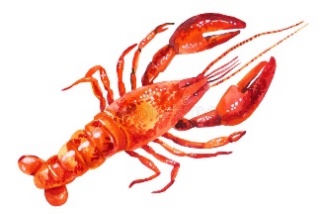 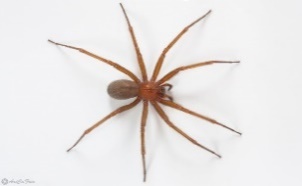 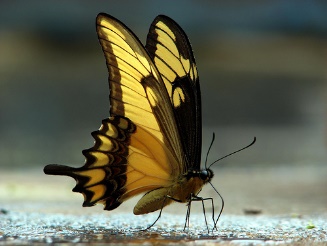 _____________________________________________________________________________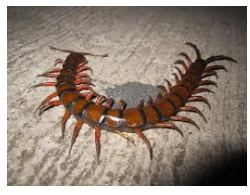 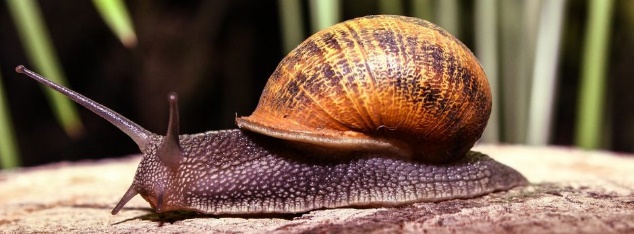 ______________________________					____________________________________